Update Compensation Manager Quick Reference Guide                                             Last Updated: 02/15/2023Access SuccessFactorsAccess SuccessFactorsAccess SuccessFactorsVisit OneCampus and select Employee Launchpad.Log in using Purdue Career Account ID and password.Visit OneCampus and select Employee Launchpad.Log in using Purdue Career Account ID and password.https://one.purdue.edu/ 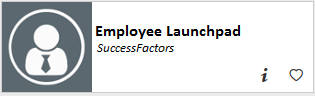 Searching for an EmployeeSearching for an EmployeeSearching for an EmployeeAs the employee’s name is being typed, multiple matches will be displayed. Scroll down to the correct employee’s name and click to select.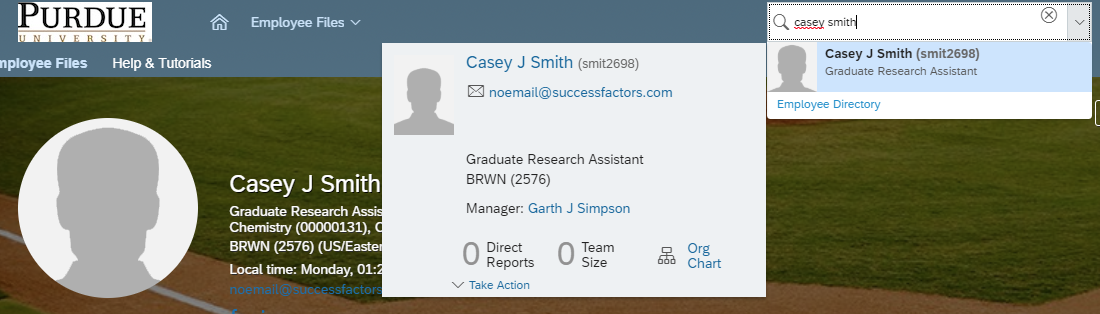 This will display the employee’s Employee File.If employee holds concurrent positions, be sure to choose the correct position.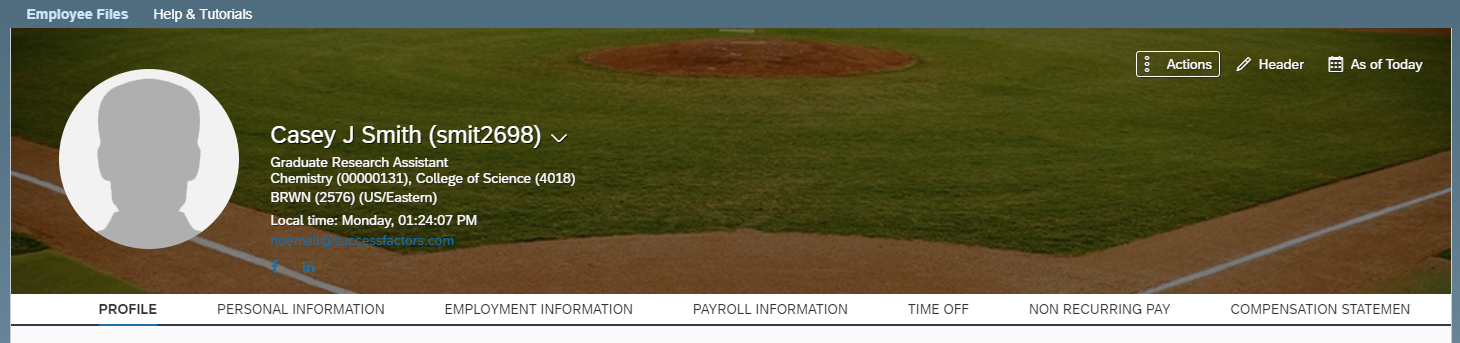 Updating Compensation ManagerUpdating Compensation ManagerUpdating Compensation ManagerUpdating Compensation ManagerScroll down to the Job Relationships section.Click on the pencil.Choose today’s dateRemove the existing Compensation Manager’s name from the Name field. Begin typing the new Compensation Manager’s name in the name field and select the appropriate individual from the search list. If the new compensation manager has concurrent positions, be sure to choose the correct position.Scroll down to the Job Relationships section.Click on the pencil.Choose today’s dateRemove the existing Compensation Manager’s name from the Name field. Begin typing the new Compensation Manager’s name in the name field and select the appropriate individual from the search list. If the new compensation manager has concurrent positions, be sure to choose the correct position.Scroll down to the Job Relationships section.Click on the pencil.Choose today’s dateRemove the existing Compensation Manager’s name from the Name field. Begin typing the new Compensation Manager’s name in the name field and select the appropriate individual from the search list. If the new compensation manager has concurrent positions, be sure to choose the correct position.Scroll down to the Job Relationships section.Click on the pencil.Choose today’s dateRemove the existing Compensation Manager’s name from the Name field. Begin typing the new Compensation Manager’s name in the name field and select the appropriate individual from the search list. If the new compensation manager has concurrent positions, be sure to choose the correct position.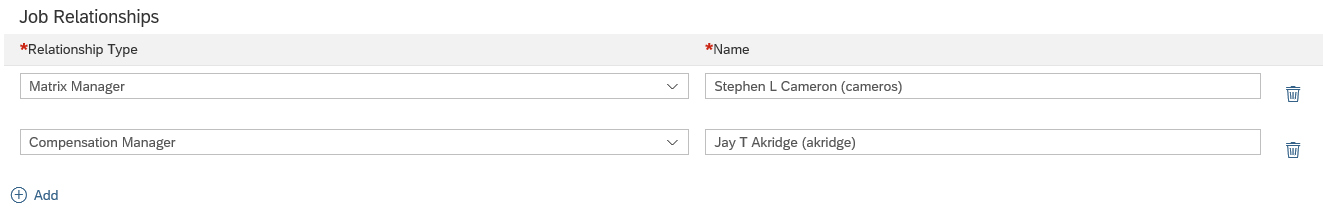 If employee does not currently have a compensation manager, click on Add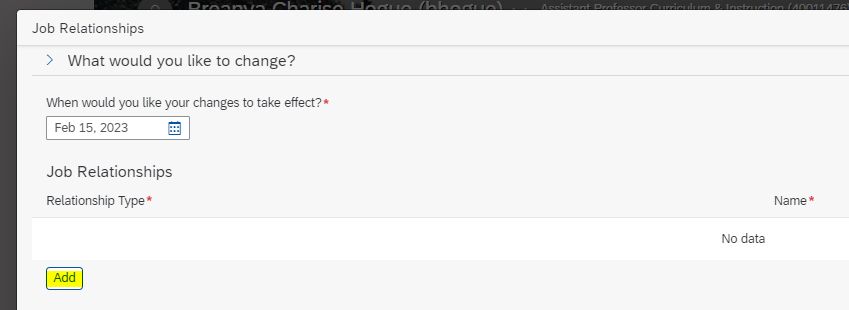 Then, choose Compensation Manager under Relationship Type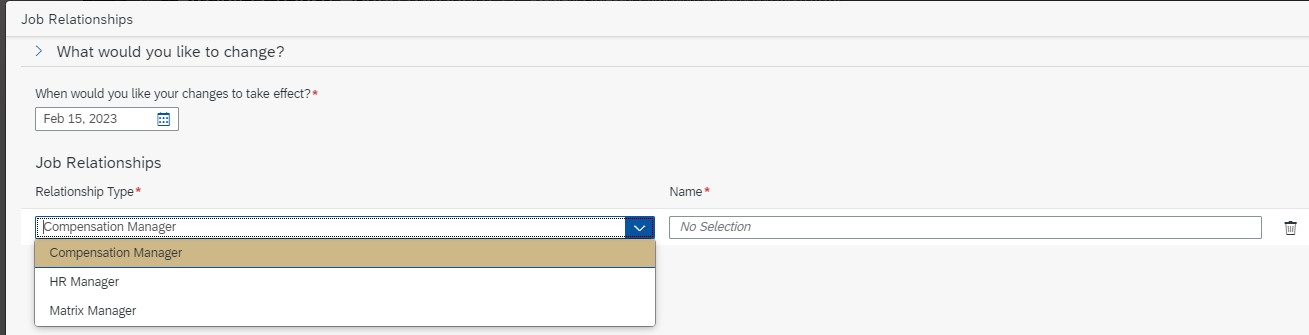 Begin typing the new Compensation Manager’s name in the name field and select the appropriate individual from the search list. If the new compensation manager has concurrent positions, be sure to choose the correct position.If employee does not currently have a compensation manager, click on AddThen, choose Compensation Manager under Relationship TypeBegin typing the new Compensation Manager’s name in the name field and select the appropriate individual from the search list. If the new compensation manager has concurrent positions, be sure to choose the correct position.If employee does not currently have a compensation manager, click on AddThen, choose Compensation Manager under Relationship TypeBegin typing the new Compensation Manager’s name in the name field and select the appropriate individual from the search list. If the new compensation manager has concurrent positions, be sure to choose the correct position.If employee does not currently have a compensation manager, click on AddThen, choose Compensation Manager under Relationship TypeBegin typing the new Compensation Manager’s name in the name field and select the appropriate individual from the search list. If the new compensation manager has concurrent positions, be sure to choose the correct position.